Dette skal du lære mer om denne uka:Å øve på lesehastighetSubstantivUkas fokusord; høyfrekvente ordMålingPlast i havetKonsekvenser av plast i havetTiltak for å redusere plast i havetBegreper:OverfiskeKlimaendringForurensingSmart - egenskaper som vi har spesielt fokus på i denne perioden:AnvsvarsbevissthetRespektOmsorgHjelpsomhetLekser:Hilsen Therese, Christina, Desiree, Steinar, Bodil og Siw. Alternativt opplegg v/sykdom:Ukeplan for 3.trinn, uke 1 - 2021Informasjon til hjemmet;Godt nytt år alle sammen😊 Håper dere alle har hatt en fin og avslappende juleferie.Vi starter opp med nytt tverrfaglig tema denne uka. Denne gangen er det “Bærekraftig utvikling” som er det overordnede temaet, og vi skal jobbe med forsøpling i havet og truede fiskearter. Vi skal lære om klimaendringer, overfiske og klimaforandringer, og hvilke tiltak vi kan gjøre for å redusere plasten i havet. Dette halvåret skal vi jobbe spesielt med rettskriving og grammatikk i norskfaget, og vi skal øve på stavskrift og å skrive ulike typer tekster både digitalt og med håndskrift. Vi skal også trene enda mer på de muntlige ferdighetene. Vi skal blant annet øve på å presentere ting for hverandre, og hver uke skal noen elever ha fortellerstol. (Mer om hva fortellerstol innebærer i neste uke)Kari fortsetter som vikar på trinnet frem til vi får en annen beskjed. Hun har ansvaret for undervisning i matematikk og engelsk. 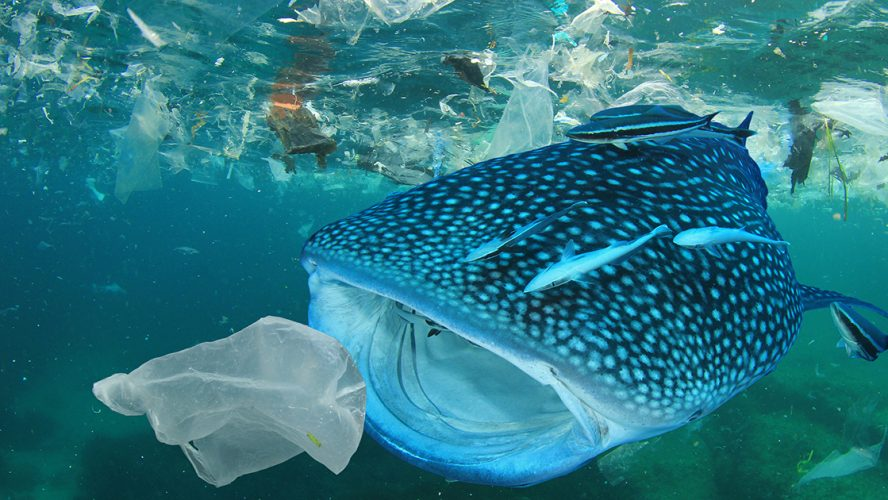 Husk å gjøre 30min med multismart øving hver uke. Viktig at dere voksne sjekker og følger med på om denne leksa blir gjort. Dette er viktig for å skape et best mulig grunnlag for videre arbeid i matematikk.                                                                                        Kontaktinformasjon: Skolens telefonnummer: 40911500.                                   SMS: 59444205.    Send: 3A+tekst                                 Therese: 92607258.                                       Desiree: 92812775.E-post: Therese.Sandersen@faerder.kommune.no                      Desiree.Ostbye@faerder.kommune.no              Christina.Jonassen@faerder.kommune.noSkolens webadresse: www.torodskole.no   Klassekontakter:Janne Kristina Kjær-Halvorsen jannekkh@outlook.com     Tlf. 48047114  Vara: Anne-Lise Moe <alpmoe@gmail.com>    Tlf: 415 05 125                  TIDMANDAGTIRSDAGONSDAGTORSDAGFREDAG08.30-09.45 Samling KroppsøvingGrønn gruppe
Matematikk Rød gruppeSamlingLesingData/NorskSamlingLesingNorskGrammatikkSubstantivSamlingLesingMatematikkMålingSamlingLesingMatematikkMåling09.45 – 10.00FriminuttFriminuttFriminuttFriminuttFriminutt10.00-11.15KroppsøvingRød gruppeMatematikkGrønn gruppeOppstart tema“Forsøpling i havet”Tema“Forsøpling i havet”NorskStasjonerEngelsk11.15 – 11.45Spise 
 SpiseSpise ute om været tilsier detSpiseSpise
11.45-12.15FriminuttFriminuttFriminuttFriminuttFriminutt12.00– NorskLesingUkas fokusordStavskriftMatematikkMålingTema“Forsøpling i havet”Tema/Kunst og håndverk“Forsøpling i havet” fortsetterUtelek/SpillTema/NorskUkas fokusord“Forsøpling i havet”Sluttid13.3013.1513.3014.2013.30FagHva skal du gjøreNorskMandag-torsdag:Lese og skrive:Alternativ 1: Les en tekst hver dag på Relemo.noAlternativ 2: Les i en egenvalgt bok som du har hjemme. Les høyt for en voksen i minst 10 minutter. Sette bind på norskbokaMatematikkJobb 30 minutter i multismartøving. RegningMulti Smartøvinghttps://tibet.gyldendal.no/access/login?site=smartexercisemulti Øve hoderegning
https://www.matematikk.org/trinn1-4/regneregn/    velg 4.trinn for å få multiplikasjon
http://www.gruble.net/matte/
https://www.matematikk.org/trinn1-4/regnemesteren/https://podium.gyldendal.no/MNO1-4/3a#menuItem_6LesingSalaby:Øv på søkelesing og dybdelesing på Salaby.no- 3-4 trinn, norsk.SkrivingØv på substantiv og hva det er:https://kaleido1-4.cappelendamm.no/lt/oppgavesamling.html?tid=1763769&sek=1948552